FACULTY -BIODATA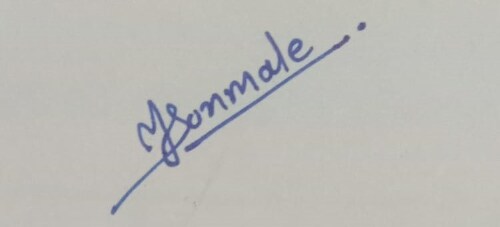                                                                                                           Ms. Sonmale M.U.                                                                                                   Name & Signature of Faculty		 DepartmentGeneral ScienceGeneral ScienceGeneral ScienceGeneral ScienceGeneral ScienceGeneral ScienceGeneral ScienceGeneral ScienceGeneral ScienceGeneral ScienceGeneral Science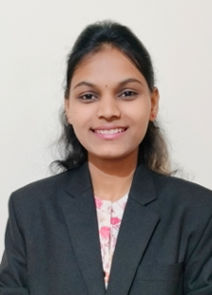 Designation: LecturerLecturerLecturerLecturerLecturerLecturerLecturerLecturerLecturerLecturerLecturerName of Faculty:Ms. Sonmale M.U.Ms. Sonmale M.U.Ms. Sonmale M.U.Ms. Sonmale M.U.Ms. Sonmale M.U.Ms. Sonmale M.U.Ms. Sonmale M.U.Ms. Sonmale M.U.Ms. Sonmale M.U.Ms. Sonmale M.U.Ms. Sonmale M.U.Date of Birth: 04/12/1999Date of Joining:Date of Joining:Date of Joining:Date of Joining:19/06/202319/06/202319/06/202319/06/202319/06/202319/06/2023Qualification with Class/GradeUGPGPGPGPGPh.D.Ph.D.Ph.D.Ph.D.Ph.D.Ph.D.Qualification with Class/GradeBScFirst ClassMSc First ClassMSc First ClassMSc First ClassMSc First Class------Area of Specialization: StatisticsStatisticsStatisticsStatisticsStatisticsStatisticsStatisticsStatisticsStatisticsStatisticsStatisticsStatisticsTotal Experience in Years:  TeachingTeachingTeachingIndustryIndustryIndustryIndustryIndustryIndustryIndustryResearchResearchTotal Experience in Years:  ------------Mobile No: 741059757974105975797410597579E-mail ID:E-mail ID:E-mail ID:E-mail ID:E-mail ID:E-mail ID:mayuri_poly@yes.edu.inmayuri_poly@yes.edu.inmayuri_poly@yes.edu.inNumber of PhD, M.Tech , B.Tech Project GuidedUG:            UG:            UG:            UG:            UG:            UG:            PG:PG:PG:PG:PG:Ph.D. :Professional Society MembershipsPaper Published in JournalsNational: National: National: National: National: National: National: International: International: International: International: International: Paper Presented in ConferencesNational: 0National: 0National: 0National: 0National: 0National: 0National: 0International: 0International: 0International: 0International: 0International: 0 Books/Chapters/ Patents / Copy rights PublishedBooks: -Chapters:- Chapters:- Chapters:- Chapters:- Chapters:- Chapters:- Patents: Patents: Patents: Patents: Copyrights: -STTPs, FDPs, Workshops attended STTPs: STTPs: STTPs: STTPs: FDPs: 1FDPs: 1FDPs: 1FDPs: 1FDPs: 1FDPs: 1Workshops: Workshops: Webinars & Seminars attendedWebinars: Webinars: Webinars: Webinars: Webinars: Webinars: Webinars: Webinars: Seminars: Seminars: Seminars: Seminars: STTP, FDP,Webinar& Seminar conductedSTTP: STTP: FDP:FDP:FDP:FDP:FDP:Seminar:Seminar:Seminar:Seminar:Webinar: Resource Person Work Details NPTEL/Swayam/NITTR/MOOC/ Other courses Awards/RecognitionsConsultancy ActivitiesO   O   O   O   O   O   O   O   O   O   O   O   Google Scholar LinkGoogle Site/Website link 